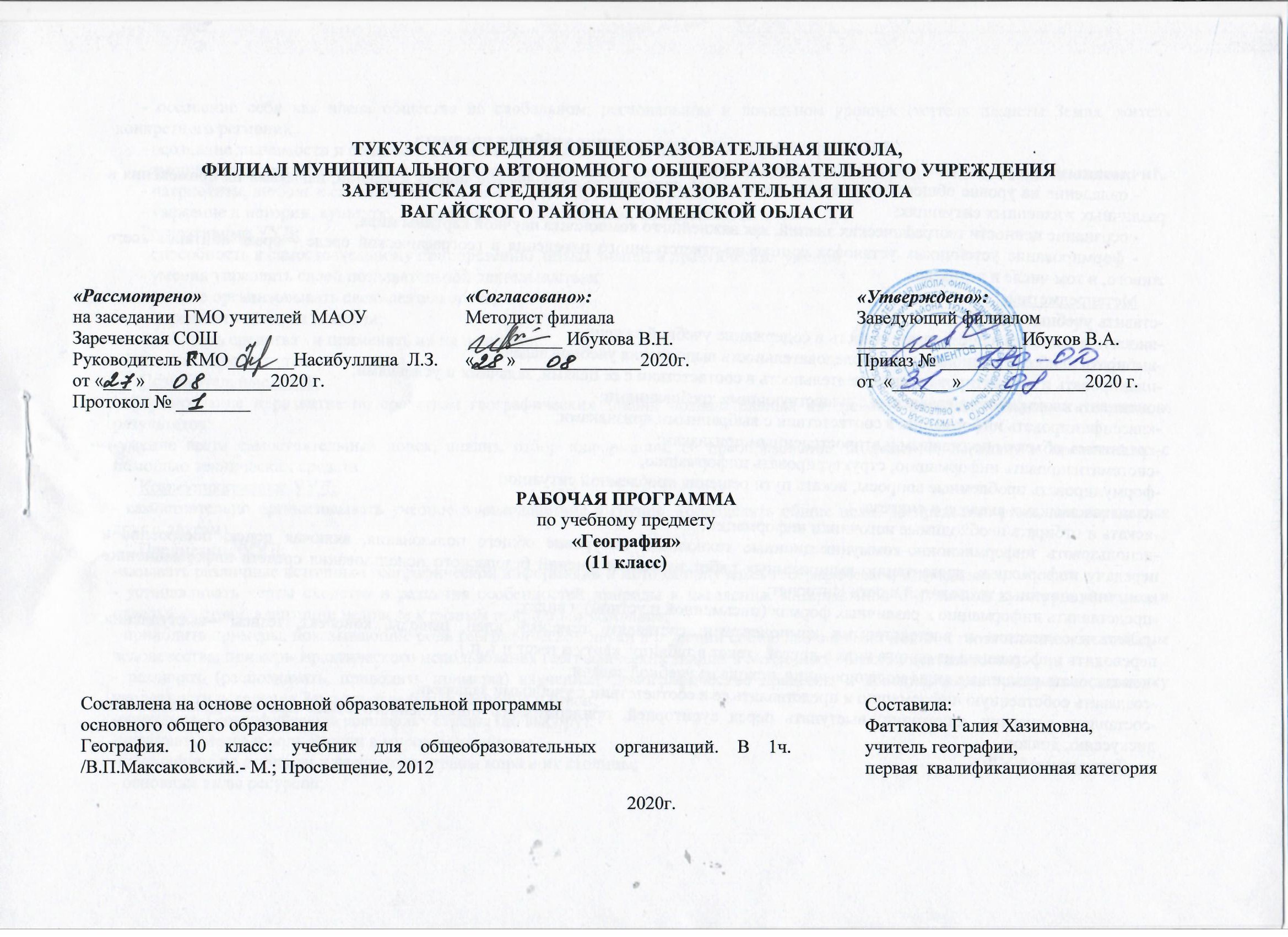 1.Планируемые результаты освоения учебного предметаЛичностными результатами изучения географии являются:- овладение на уровне общего образования законченной системой географических знаний и умений, навыками их применения в различных жизненных ситуациях;- осознание ценности географических знаний, как важнейшего компонента научной картины мира;- формирование устойчивых установок социально-ответственного поведения в географической среде – среде обитания всего живого, в том числе и человека.Метапредметные:-ставить учебные задачи;-вносить изменения в последовательность и содержание учебной задачи;-выбирать наиболее рациональную последовательность выполнения учебной задачи;-планировать и корректировать свою деятельность в соответствии с ее целями, задачами и условиями;-оценивать свою работу в сравнении с существующими требованиями;-классифицировать информацию в соответствии с выбранными признаками;-сравнивать объекты по главным и второстепенным признакам;-систематизировать информацию; структурировать информацию;-формулировать проблемные вопросы, искать пути решения проблемной ситуации;-владеть навыками анализа и синтеза;-искать и отбирать необходимые источники информации;-использовать информационно-коммуникационные технологии на уровне общего пользования, включая поиск, построение и передачу информации, презентацию выполненных работ на основе умений безопасного использования средств информационно-коммуникационных технологий и сети Интернет;-представлять информацию в различных формах (письменной и устной) и видах;-работать с текстом и внетекстовыми компонентами: составлять тезисный план, выводы, конспект, тезисы --выступления, переводить информацию из одного вида в другой (текст в таблицу, карту в текст и т. п.);-использовать различные виды моделирования, исходя из учебной задачи;-создавать собственную информацию и представлять ее в соответствии с учебными задачами;-составлять рецензии, аннотации; выступать перед аудиторией, придерживаясь определенного стиля при выступлении; вести дискуссию, диалог;Личностные УУД:- осознание себя как члена общества на глобальном, региональном и локальном уровнях (житель планеты Земля, житель конкретного региона);- осознание значимости и общности глобальных проблем человечества;- эмоционально-ценностное отношение к окружающей среде, необходимости её сохранения и рационального использования;- патриотизм, любовь к своей местности, своему региону, своей стране;- уважение к истории, культуре, национальным особенностям, толерантность.Регулятивные УУД:- способность к самостоятельному приобретению  новых знаний и практических умений;- умения управлять своей познавательной деятельностью;- умение организовывать свою деятельность;- определять её  цели и задачи;- выбирать средства   и применять их на практике;- оценивать достигнутые результаты.Познавательные УУД:- формирование и развитие по средствам географических знаний познавательных интересов,  интеллектуальных и творческих результатов;-умение вести самостоятельный поиск, анализ, отбор информации, её преобразование, сохранение, передачу и презентацию с помощью технических средств.Коммуникативные УУД:- самостоятельно организовывать учебное взаимодействие в группе  (определять общие цели, распределять роли, договариваться друг с другом)Предметные УУД:-называть различные источники географической информации и методы получения географической информации;- устанавливать черты сходства и различия особенностей природы и населения, материальной и духовной культуры регионов и отдельных стран; адаптации человека к разным природным условиям;- приводить примеры, показывающие роль географической науки в решении социально-экономических и геоэкологических проблем человечества; примеры практического использования географических знаний в различных областях деятельности;- различать (распознавать, приводить примеры) изученные демографические процессы и явления, характеризующие динамику численности населения Земли и отдельных регионов и стран;-описывать Географическую специфику страны (по выбору).-оценивать место и роль России в мировом хозяйстве.-крупнейшие по площади и населению страны мира и их столицы;- основные виды ресурсов;- мировые центры и районы: месторождений полезных ископаемых; промышленные, сельскохозяйственные; транспортные; научно-информационные; финансовые; торговые; рекреационные.- основные регионы повышенной плотности населения;- основные средства и методы получения географической информации;- крупнейшие народы, наиболее распространенные языки, мировые религии, ареалы их распространения, культурно-исторические центры.- крупнейшие старопромышленные районы  мира;- меры по охране вод океана и суши;- тенденции изменения структуры мирового хозяйства; - основные формы международных экономических отношений;- крупнейшие индустриальные страны мира;2. Содержание учебного предметаРегиональная характеристика мира. Изучаются регионы: Зарубежная Европа и Азия, Африка, Северная Америка, Латинская Америка, Австралия, а также Россия и страны ближнего зарубежья.Субрегионы и страны изучаются по выбору учителя по предложенной схеме: Страны Зарубежной Европы – Германия, Страны Зарубежной Азии – Япония, Китай, Индия, Австралия, Страны С.Америки – США, Канада; Латинская Америка – Бразилия.Понятие о географическом регионе. Различные варианты регионального деления мира.«Визитная карточка» региона. Географическое положение, географическое наследие и географическая специфика.Природные условия и ресурсы для развития промышленности, сельского и лесного хозяйства, транспорта, туризма, рекреационного хозяйства. Характер природопользования.Население. Крупнейшие народы, их природно-исторические и культурно-бытовые особенности. Демографическая ситуация.  Особенности сельских и городских поселений.Специализация хозяйства. Место в мировом хозяйстве, международном географическом разделении труда. Крупнейшие районы и центры добывающих и обрабатывающих отраслей. Сельскохозяйственные районы, их специализация. Отрасли непроизводственной сферы. Главные финансовые и культурно-исторические центры.Географический рисунок расселения и хозяйства. Главные города и транспортные магистрали. Региональные различия.Глобальные проблемы человечества (обобщение знаний)Глобальные проблемы человечества.Понятие о глобальных проблемах человечества. Экологическая проблема.  Демографическая проблема. Проблема мира и разоружения, предотвращение ядерной войны. Продовольственная проблема. Энергетическая и сырьевая. Проблема здоровья людей. (Классификация глобальных проблем). Глобальные прогнозы и проекты. Стратегия устойчивого развития. Три главных компонента развития. 3.Календарно – тематическое планирование№ п/пТемаДатаДата№ п/пТемаПланфакт1Общая характеристика Зарубежной  Европы. Территория, границы, ЭГП.8.092Население Зарубежной Европы. Воспроизводство, национальный состав, урбанизация.15.093Хозяйство стран Зарубежной Европы Промышленность.22.094Сельское хозяйство. Транспорт.29.095Наука и финансы. Отдых и туризм. Охрана окружающей  среды.6.106Географический рисунок расселения и  хозяйства.13107Субрегионы и страны Зарубежной Европы.20.108Обобщение и систематизация знаний  по теме «Зарубежная  Европа»3.119Контроль знаний по теме «Зарубежная  Европа»10.1110Общая характеристика стран Зарубежной Азии.17.1111Население стран  Зарубежной Азии.24.1112Хозяйство стран Зарубежной Азии.1.1213Китай.8.1214Япония.15.1215Индия.22.1216Австралия .12.0117Обобщение и систематизация знаний по теме «Зарубежная Азия ».19.0118Контроль знаний по теме « Зарубежная Азия ».26.0119Общая характеристика стран  Африки2.0220Хозяйство стран Африки.9.0221Субрегионы. Северная  Африка.16.0222Тропическая Африка. ЮАР. Обобщение знаний .2.0323Контрольная работа по теме: «Африка ». 9.0324Общая характеристика США. ЭГП, Природные ресурсы, население.16.0325Характеристика хозяйства США.30.0326География  промышленности и с/х  США.6.0427Макрорайоны  США. 13.0428Канада.20.0429Контрольная работа теме « Северная Америка ».27.0430Общая характеристика Латинской Америки. Территория, границы, положение. Природные ресурсы.4.0531Население и хозяйство стран Латинской Америки.11.0532Бразилия.18.0533Итоговое занятие по теме: «Латинская Америка».25.0534Повторение  по теме «Глобальные проблемы человечества»25.05